
Topic TaskThis summer would have been Tokyo 2020 Olympic Games. Over the years, the events have changed drastically. There are now over 300 events in over 30 different sports!The first ancient Olympic Games can be traced back to Olympia, Greece in 776 BC. Are the events much different now to back then?Have a little look for yourself and find out. Would you have liked to compete in The Greeks Olympics?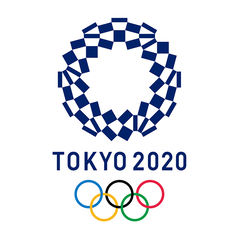 